Задания районного тура интегрированной олимпиады для учащихся начальных классов«ПЕТЕРБУРГСКИЕ НАДЕЖДЫ»2021-2022 уч.год.МАТЕМАТИКА1.Реши задачу.Три апельсина и четыре грейпфрута весят 2500 г, а четыре апельсина и три грейпфрута весят 2400 г. Сколько весят вместе грейпфрут и апельсин? Сколько весит апельсин?Решение:___________________________________________________________________________________________________________________________________________________________________________________________________________________________________________________________Ответ:__________________________________________________________________________________________________________________________2.Реши задачу. Изучи меню школьной столовой. Определи, смогут ли 12 учеников 4 «В» класса выбрать разный обед из четырёх блюд? (разными считаются обеды, в которых отличается хотя бы одно блюдо)Ход рассуждений__________________________________________________Ответ:___________________________________________________________3.Реши задачу.Для школьного хора заказали одинаковое количество костюмов для мальчиков и платьев для девочек. На костюм для мальчика расходуется 4 м ткани, а на платье для девочки – 2 м такой же ткани. Сколько метров ткани пошло на костюмы для мальчиков и сколько метров ткани пошло на платья для девочек, если всего было истрачено 96 м ткани?Решение:___________________________________________________________________________________________________________________________________________________________________________________________________________________________________________________________Ответ:_______________________________________________________4.Реши задачу.Антон шел пешком 24 мин, а затем взял у друга велосипед и проехал на нем в 4 раза больший путь. Сколько минут он ехал на велосипеде, если известно, что на велосипеде он передвигался в 8 раз быстрее, чем пешком?Решение:_________________________________________________________________________________________________________________________________________________________________________________________Ответ:_______________________________________________________5.Реши задачу.Чтобы распилить бревно на 3 части, нужно 12 мин. Сколько нужно минут, чтобы распилить бревно на 4 части?______________________________________________________________________________________________________________________________________________________________________________________________________Ответ:____________________________________________________________РУССКИЙ ЯЗЫК1.Прочитай слова. Поставь в них знак ударения всеми возможными способами. Запиши слова.Хлопок, полки, щавель, воинСколько получилось слов? ____________________________Запиши слово, в котором ударение может падать только на второй слог? ________________________________________2.Запиши фразеологический оборот, используя картинку.____________________________________________________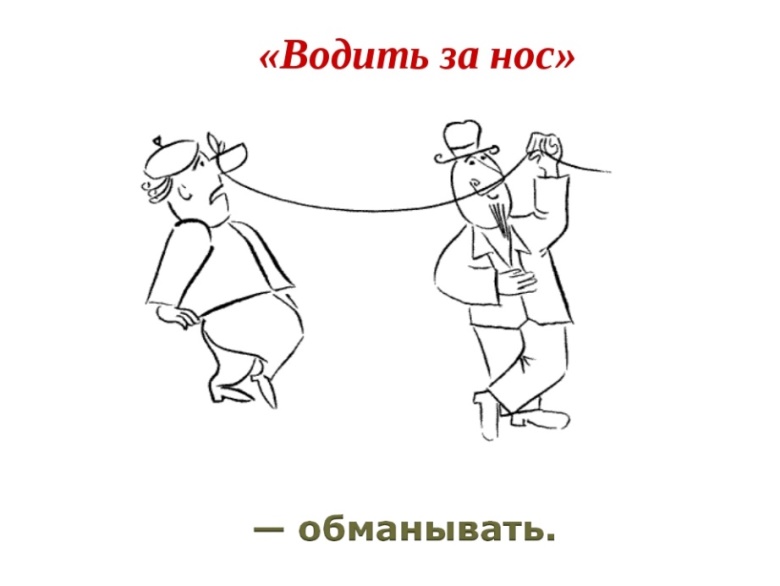 Составь и запиши предложение, включив в него это выражение._____________________________________________________________________________________________________________________________________ 3. Замени заимствованные слова русскими: антракт, хобби, сюрприз, финал, триумф____________________________________________________________________________________________________________________________________ 4. Вставь в предложения одно из существительных в нужном падеже: рамки, предел, граница, рубеж, грань. А)  Есть___________________ и моему терпению. Б)  У куба шесть ______________________ . В)  Раненый солдат находился на ______________________ жизни и смерти. Г)  В последние годы в нашей стране увеличивается поток туристов из-за _____________________ . Д)  Небольшая речка служила естественной _______________между деревнями. Е)  Важно в любой ситуации держать себя в ___________________ приличия.ЛИТЕРАТУРНОЕ ЧТЕНИЕ1. Прочитай текст. Угадай, о чем он. Как догадался? Выпиши ключевые слова и напиши ответ. «Её толкут в ступе и носят решетом те, кто занимается бесполезным делом; её набирают в рот не желая говорить; в неё прячут концы нечестные люди; иногда они выходят из неё сухими»._______________________________________________________________________________________________________________________________2. Рассмотри памятник. Напишите фамилию, имя, отчество автора, герою, одного из произведений которого поставлен памятник. Запиши твое любимое произведение этого автора.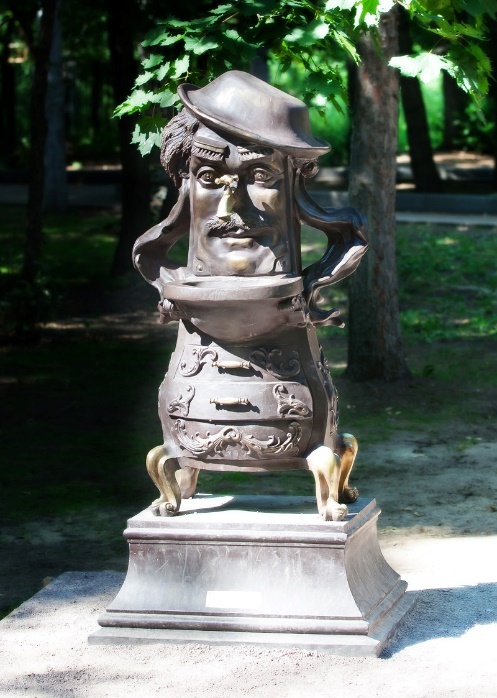 __________________________________________________________________________________________________________________________________________________________________________________________________________________________________________________________________________________________________________________________________________________________3. Прочитай стихотворение. Вспомни жанровые особенности сказки. Перескажи стихотворение С. В. Михалкова в жанре сказки.Я сегодня сбилась с ног —У меня пропал щенок.Два часа его звала,Два часа его ждала,За уроки не садиласьИ обедать не могла.В это утроОчень раноСоскочил щенок с дивана,Стал по комнатам ходить,Прыгать,Лаять,Всех будить.Он увидел одеяло —Покрываться нечем стало.Он в кладовку заглянул —С мёдом жбан перевернул.Он порвал стихи у папы,На пол с лестницы упал,В клей залез передней лапой,Еле вылезИ пропал…Может быть, его украли,На верёвке увели,Новым именем назвали,Дом стеречьЗаставили?Может, он в лесу дремучемПод кустом сидит колючим,Заблудился,Ищет дом,Мокнет, бедный, под дождём?Я не знала, что мне делать.Мать сказала:— Подождём.Два часа я горевала,Книжек в руки не брала,Ничего не рисовала,Всё сидела и ждала.ВдругКакой-то страшный зверьОткрывает лапой дверь,Прыгает через порог…Кто же это?Мой щенок.Что случилось,Если сразуНе узнала я щенка?Нос распух, не видно глаза,Перекошена щека,И, впиваясь, как игла,На хвосте жужжит пчела.Мать сказала: — Дверь закрой!К нам летит пчелиный рой. —Весь укутанный,В постелиМой щенок лежит пластомИ виляет еле-елеЗабинтованным хвостом.Я не бегаю к врачу —Я сама его лечу._______________________________________________________________________________________________________________________________________________________________________________________________________________________________________________________________________________________________________________________________________________________________________________________________________________________________________________________________________________________________________________________________________________________________________________________________________________________________________________________________________________________________________________________ОКРУЖАЮЩИЙ МИРВспомни какими свойствами обладает вода. Напиши из-за каких свойств воды происходит круговорот воды в природе?______________________________________________________________________________________________________________________2.  19 февраля – Международный день перетягивания каната. Толя и Вадим устроили соревнование по перетягиванию каната. Чтобы было интереснее, они надели ролики. Кто победит, если известно, что Вадим тяжелее Толи?победит Толяпобедит Вадимбудет ничьяневозможно ответить на вопрос, так как необходимо знать, кто тянет сильнее3. Галя и Жанна проводили опыт с поваренной солью и водой. Они опускали в стаканы с водой разное количество соли и следили за временем до ее полного растворения. В таблице представлены результаты их опыта. Какое предположение проверяли девочки в своём опыте?Ответ: ______________________________________________________________________________________________________________________________________________________________________________________________________4. Вика составила таблицу свойств двух веществ и попросила Артура и Артема угадать, о каких веществах идет речь. Помоги им.вещество 1 – песок, а вещество 2 – стекловещество 1 – железо, а вещество 2 – водавещество 1 – глина, а вещество 2 – уксусвещество 1 – сахар, а вещество 2 – соль.5. Соедини стрелкой связанные между собой объекты ЛЕВ СТОРОЖЕВОЙ 			Медный всадник КОНИ 					Дворцовый причал
НЕПТУН 					Аничков мост
ЗМЕЯ 					Банковский мост
ЛЕВ С КРЫЛЬЯМИ 			АдмиралтействоПредседатель районной олимпиадной комиссии: Нестерова Ксения Николаевна, методист ИМЦЧлены олимпиадной комиссии:________________________________________________________________________________________________________________________                                          КОД УЧАСТНИКАСупСалат Горячее Напиток ГороховыйСолянка ВитаминныйКотлетаПловШницельМорсЧай Масса водыТемпература водыКоличество чайных ложек солиВремя, за которое вся соль растворилась в воде200 г+40С15 мин.10 сек200 г+40С211 мин.00 сек200 г+40С318.мин. 30 сек200 г+40С425 мин.10 сек.Свойства вещества 1Свойства вещества 2Непрозрачное ЖидкоеНе притягивается магнитом КислоеВязкое, пластичноеРастворяется в водеПлохо пропускает водуПрозрачное 